Välkommen till föreläsningen ”Omsorg i förskolan”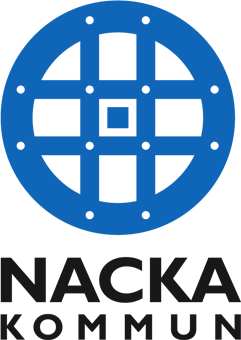 Som är en del av Välfärd skolas fortbildningsplan inför förskolans nya Läroplan Lpfö18Målgrupp: Förskollärare, barnskötare och förskolecheferNär: 12 september kl.16.30-19 (kaffe och smörgås serveras i pausen)Lokal: Nacka aula (obs!), vid Eklidens skolaKostnad: 100 kr per person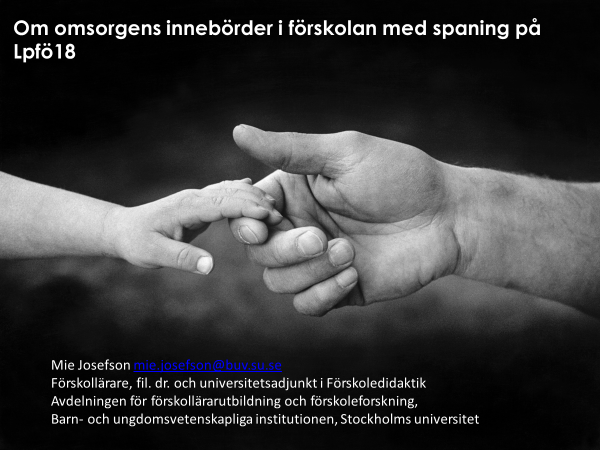 Att synliggöra omsorgen(s lärprojekt) i förskolan	Omsorgens innebörder i förskolan – utmaningar för samtidens och framtidens förskola……med spaning på Lpfö18Anmälningslänk (ctrl klicka): http://nacka.proofx.se/ATBUISCxjfrDnSGyFxDt1B/Anmäl senast 6 septemberVälkomna!     Ann Sundman Brott, utbildningsstrateg Välfärd skola